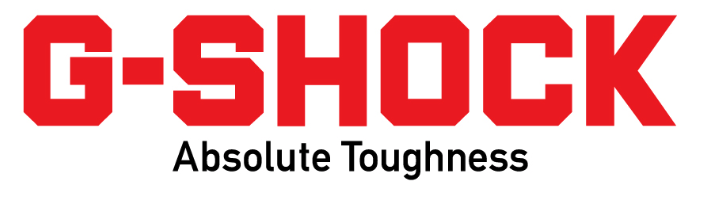 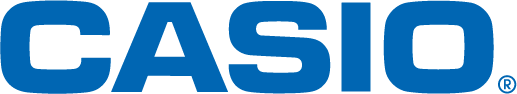 CHARI & CO SE INSPIRA EN EL CICLISMO PARA CREAR UN NUEVO G-SHOCKLas dos marcas de herencia japonesa unen fuerzas creativas para dar un nuevo giro al GA500 basadas en el ciclismo.Ciudad de México, a 28 de febrero de 2017.– G-SHOCK anuncia su colaboración con la marca internacional de ciclismo y street style, Chari & Co, con la cual ha creado una nueva edición limitada del modelo GA500K-3A para hombres. Ésta será la primera vez que las dos marcas, las cuales comparten tanto su herencia japonesa como un firme compromiso con la más alta resistencia, trabajan juntas en un proyecto.Localizada en el corazón del Lower East Side en la Ciudad de Nueva York, Chari & Co es reconocida por su estilizada y perdurable ropa urbana y de ciclismo, cuya calidad refleja los valores en común que tiene con la marca de relojes y hace evidente la razón por la cual estas dos prestigiosas firmas han decidido trabajar en conjunto.El diseño del nuevo reloj está inspirado en los tres principales componentes de una bicicleta, formando un patrón triangular en diferentes tonalidades de verde olivo y negro, una combinación que ha sido utilizada anteriormente en la ropa para carreras de Chari & Co. “Un buen armazón de bicicleta tiene que estar construido con precisión y exactitud, y G-SHOCK es conocido justo por llevar el tiempo de esta manera. Los dos están en el mismo nivel”, explica John Kniesly, ciclista profesional y embajador de Chari & Co, capturando el concepto detrás del exclusivo modelo.Con el nuevo GA500 de G-SHOCK y Chari & Co, tú también podrás recorrer todos los senderos con el estilo de los profesionales, una resistencia inigualable y, por supuesto, la más precisa tecnología de medición de tiempo para que tus trayectos sean siempre inolvidables.El GA500 cuenta con una caja con dimensiones mayores al modelo original (48.9 milímetros), así como manecillas especiales para las funciones de cronómetro y temporizador. Además, está equipado con la legendaria estructura resistente a impactos de G-SHOCK y resistencia al agua de 200 metros de profundidad, luz LED, hora mundial en 48 ciudades, cinco alarmas diarias y una función única de retracción de manecillas, la cual permite mejor visibilidad del display digital cuando se toma el tiempo.El modelo GA500 de G-SHOCK y Chari & Co tiene un precio estimado de $4,139 y estará disponible en la isla G-SHOCK ubicada en el segundo nivel de Centro Santa Fe, G-FACTORY Plaza la Isla Cancún y G-FACTORY 5ta avenida Playa del Carmen.Mantente conectado a través de:Twitter: @CasioGShockMXFacebook: CASIO G-SHOCKAcerca de Casio MéxicoCasio Computer Co., Ltd. es uno de los líderes mundiales en productos de electrónica de consumo y soluciones tecnológicas para empresas. Desde su fundación en 1957, la compañía se ha esforzado por trabajar en su  filosofía basada en la “creatividad y contribución” a través de la introducción de productos innovadores e imaginativos. Con presencia en más de 25 países ubicados en Asia, Norteamérica y Europa, cuenta con una plantilla conformada por más de 12 mil empleados alrededor del mundo. Su amplio portafolio de productos incluye: calculadoras, cámaras digitales, diccionarios electrónicos, relojes, rotuladores, proyectores, instrumentos musicales, cajas registradoras, proyectores profesionales, entre otros. La división de relojes Casio México es subsidiada por Casio América Inc. Para más información, visita www.casiomx.com/products/Watches/Acerca de Casio America, Inc.
Casio America, Inc., Dover, N.J., es una subsidiaria estadounidense de Casio Computer Co., Ltd., de Tokio, Japón, uno de los manufactureros líderes a nivel mundial de electrónicos y soluciones de equipo para negocios. Establecida en 1957, Casio America, Inc. comercia calculadoras, teclados, dispositivos de presentación móviles, impresoras para etiquetas y discos, relojes, cajas registradoras y otros productos electrónicos de consumo. Casio se ha esforzado por desarrollar su filosofía corporativa de "creatividad y contribución" a través de la introducción de productos innovadores e imaginativos. Para más información, visite www.casiousa.com.CONTACTOJorge AlvarezAnother Company(55) 6392 1100 ext. 2407jorge@anothercompany.com.mxSHOWROOMTe invitamos a conocer las novedades de G-SHOCK en el showroom ubicado en las oficinas de Another Company, en donde podrás descubrir y experimentar los nuevos modelos que esta marca de resistentes relojes tiene para ti.Para una mejor experiencia te recomendamos llamar para solicitar una visita.Showroom Another CompanyRío Rhin 27, Col Cuauhtémoc(55) 6392 1100 ext. 2600showroom@anothercompany.com.mx